
Администрация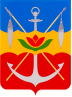 города ВолгодонскаОтдел контроля в сфере закупок                              Ленина ул., д. 95,г. Волгодонск, Ростовская область,Российская Федерация, 347370тел: (8639) 22-44-67                      05.09.2014 № 01/3.7-42              На № __________от______________ПРЕДПИСАНИЕ № 01/3.7-42ОБ УСТРАНЕНИИ ВЫЯВЛЕННЫХ НАРУШЕНИЙг. Волгодонск                                                                                                                   «5» сентября 2014г.В соответствии со ст. 99 Федерального закона от 05.04.2013 № 44-ФЗ     «О контрактной системе в сфере закупок товаров, работ, услуг для обеспечения  государственных  и  муниципальных нужд», постановлением Администрации города Волгодонска от 02.07.2014 г. №2188 «Об утверждении Положения по осуществлению контроля в сфере закупок» распоряжением Администрации города Волгодонска о проведении плановой проверки от 15.08.2014 г.  № 191, Рабочей группой отдела контроля в сфере закупок в составе:Руководитель Рабочей группы – Гладченко Светлана Юрьевна, начальник отдела контроля в сфере закупок.Члены Рабочей группы:Бирюкова Светлана Эдуардовна – старший инспектор отдела контроля в сфере закупок.Якушкина Оксана Ивановна – старший инспектор отдела контроля в сфере закупок. Проведена плановая проверка соблюдения законодательства Российской Федерации и иных нормативных правовых актов о контрактной системе в сфере закупок товаров, работ, услуг для обеспечения государственных и  муниципальных нужд Комитета по физической культуре и спорту города Волгодонска.В   результате      проведения    плановой проверки   выявлены     нарушения: Совместного приказа Минэкономразвития России и Федерального казначейства от 27 декабря 2011 г. № 761/20н «Об утверждении порядка размещения на официальном сайте планов-графиков размещения заказа на поставки товаров, выполнение работ, оказание услуг для нужд заказчиков и формы планов-графиков размещения заказа на поставки товаров, выполнение работ, оказание услуг для нужд заказчиков» и совместного приказа Минэкономразвития России и Казначейства России от 20 сентября 2013 г. № 544/18н «Об особенностях размещения на официальном сайте Российской Федерации в информационно-телекоммуникационной сети «Интернет» для размещения информации о размещении заказов на поставки товаров, выполнение работ, оказание услуг планов-графиков размещения заказов на 2014 и 2015 годы»; Части 2 статьи 93 Закона 44-ФЗ, выразившиеся в не размещении извещения об осуществлении закупки на официальном сайте и размещении извещения в нарушение установленных сроков; Пункта 3 части 9 статьи 94 Закона 44-ФЗ, выразившиеся в не размещении на официальном сайте отчета о расторжении муниципального контракта; Части 8 статьи 39 Закона 44-ФЗ.     Вышеуказанные  нарушения   отражены   в   акте  проведения  плановой проверки  от 05.09.2014г.  № 01/3.7-43.На основании изложенного Комитету по физической культуре и спорту города Волгодонска предписывается:Внести изменение в Положение  о единой комиссии по осуществлению закупок путем проведения конкурсов, аукционов, запросов котировок,  запросов предложений, утвержденное приказом от 10.01.2014 № 07:1.1 В пункт 22 в части полномочий председателя Единой комиссии, добавить полномочие по своевременному уведомлению членов Единой комиссии о месте, дате и времени проведения заседания Единой комиссии.1.2  В пунктах 23, 24, в части исключения из полномочий секретаря Единой комиссии полномочий по уведомлению членов Единой комиссии о времени и месте проведения заседаний Единой комиссии.    Прекратить нарушение  совместного приказа Минэкономразвития России и Федерального казначейства от 27 декабря 2011 г. № 761/20н «Об утверждении порядка размещения на официальном сайте планов-графиков размещения заказа на поставки товаров, выполнение работ, оказание услуг для нужд заказчиков и формы планов-графиков размещения заказа на поставки товаров, выполнение работ, оказание услуг для нужд заказчиков» и совместного приказа Минэкономразвития России и Казначейства России от 20 сентября 2013 г. № 544/18н «Об особенностях размещения на официальном сайте Российской Федерации в информационно-телекоммуникационной сети «Интернет» для размещения информации о размещении заказов на поставки товаров, выполнение работ, оказание услуг планов-графиков размещения заказов на 2014 и 2015 годы», а именно: В столбце 6 плана-графика указывать минимально необходимые требования, предъявляемые к предмету контракта, которые могут включать функциональные, технические, качественные и эксплуатационные характеристики предмета контракта, связанные с определением соответствия поставляемых товаров, выполняемых работ, оказываемых услуг потребностям заказчика и позволяющие идентифицировать предмет контракта, с учетом положений статьи 33 Закона 44-ФЗ. В столбце 9 плана-графика через символ "/" указывать также размер выплат в текущем году исполнения контракта только в случае, если период осуществления закупки превышает срок, на который утверждается план-график.  В столбце 10  плана-графика через символ "/" указывать размер обеспечения заявки (в тыс. рублей), размер обеспечения исполнения контракта (в тыс. рублей) и размер аванса (в процентах) (последнее - если предполагается). Вносить изменения в планы-графики в связи с проведением повторных процедур размещения заказов только в части сроков и способа размещения заказа и исполнения контракта.Прекратить нарушение пункта 3 части 9 статьи 94 Закона 44-ФЗ, а именно:  размещать в установленный законодательством срок в единой информационной системе (до ее ввода на официальном сайте zakupki.gov.ru) отчеты об исполнении контракта (результаты отдельного этапа исполнения контракта), о ненадлежащем исполнении контракта, об изменении или о расторжении контракта в ходе его исполнения.Прекратить нарушение части 2 статьи 93 Закона 44-ФЗ, а именно: размещать извещение об осуществлении закупки у единственного поставщика (подрядчика, исполнителя) в случаях, предусмотренных пунктами 1 - 3, 6 - 8, 11 - 14, 16 - 19 части 1 статьи 93 Закона 44-ФЗ не позднее чем за пять дней до даты заключения контракта.       Настоящее предписание об устранении выявленных нарушений подлежит исполнению в срок до 13.10.2014 г.Информацию об устранении выявленных нарушений представить в отдел контроля в сфере закупок по адресу: Ростовская область, г. Волгодонск, ул. Ленина, 95 Отдел контроля в сфере закупок Администрации города Волгодонска  до  20.10.2014  г.Невыполнение в установленный срок законного предписания влечет наложение административного штрафа в   соответствии с Кодексом Российской Федерации об административных правонарушениях. Предписание может быть обжаловано в течение срока, предусмотренного законодательством Российской Федерации.                                                                                   (подпись, ФИО)Руководитель  Рабочей группы____________________________________Члены Рабочей группы:Члены Рабочей группы: (подпись, ФИО)1.1._________________2.2. (подпись, ФИО)_________________